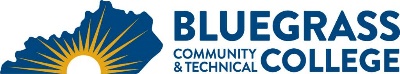 Program Coordinator: Maria Rutherford	E-mail: maria.rutherford@kctcs.edu	Phone: 859 246 6616Program Website: https://bluegrass.kctcs.edu/education-training/program-finder/interdisciplinary-early-childhood-education.aspx Student Name:		Student ID: Students need to be at KCTCS placement levels for all coursesNote:  25% of Total Program Credit Hours must be earned at Bluegrass Community and Technical College.Advisor Name:	Advisor Signature: _________________________________________Student Name:	Student Signature: ________________________________________First SemesterCreditsTermGradePrereqs/NotesWritten Communication, Oral Communication, or Heritage/ Humanities3Social /Behavioral Sciences, or Qualitative Reasoning 3Digital Literacy ( EDU 204 Preferred)3IEC 101 Orientation to Early Childhood Education3Requires 20 hours of observation Total Semester Credit Hours12Second SemesterCreditsTermGradePrereqs/NotesIEC 102 Foundations of Early Childhood Education3Requires 10 hours of observation IEC 130 Early Childhood Development3Requires 10 hours of observation IEC 180 Approaches to Early Childhood Edu Curriculum3Requires 10 hours of observationIEC 200 Child Guidance (Fall only)3Requires 10 hours of observation PRE Req: IEC 101 or IEC 130 or permission of Program CoordinatorTotal Semester Credit Hours12Third SemesterCreditsTermGradePrereqs/NotesIEC 170 Observation & Assessment orIEC 190 Applied Experiences in Early Childhood Education3Requires 10 hours of observationPre Req: IEC 101 or IEC 102 or IEC 130 or permission of Program CoordinatorIEC 216 Literacy and Language in IECE3Requires  5 hours of observationPre Req: IEC 180 or permission of Program CoordinatorIEC 246 Sciences and Mathematics for IECE3Requires 5 hours of observationPre Req: IEC 180 or permission of Program CoordinatorIEC 260 Infant and Toddler Education and Programming3Requires 10 hours of observationTotal Semester Credit Hours12Fourth SemesterCreditsTermGradePrereqs/NotesIEC 235 Introduction to Inclusive Education3Requires 10 hours of observationPre Req: IEC 180 or permission of Program CoordinatorIEC 291 IECE Practicum/Cooperative Education3Requires 180 hours of observationIEC 210 Families & Communities in Early Childhood Education or IEC 240 Admin of Early Childhood Education or IEC 250 School Age Child Care3Requires 10 hours of observationTotal Semester Credit Hours12Total Credential Hours48Special Instructions:*Math requirements can be satisfied by the following: See Qualitative Reasoning in KCTCS 2017-2018 Catalog Page 73 for complete list:  MT 111, MT150 (if transferring to 4 Year) MAT 105, MAT 110, MAT 116 or MAT 126.                                                                 Other information: IEC courses require students to complete field experiences in approved child care settings.   Ms. Rutherford is not on campus during the summer but will respond to e-mail.  Each summer, IEC has a designated IEC Summer Advisor.**Please advise students of the following:Please note all IEC Classes have required hours of observation outside of regular class time.The following IEC Classes must be taken at BCTC:  IEC 180, IEC 216, IEC 246, IEC 221, IEC 200, IEC 235, and IEC 291.  This is due to MAJOR assignments are IEC 291 PORTFOLIO PIECES.In order to enroll in IEC 291, one must have ALL IEC classes completed.   IEC 291 is only taught in the spring semester.  IEC 291 is taught in hybrid form at various BCTC campuses, usually NEWTOWN in Lexington, KY.BCTC IEC Orientation is MANDATORY before entering into IEC Classes.TWO DIFFERENT BCTC IEC Background Checks are required.  Email: Maria Rutherford for details.Current Negative TB Test Required.Graduation Application must be filled out to receive this credential.Course Rotation Schedule (if applicable)Course Rotation Schedule (if applicable)FallIEC 101, IEC 102, IEC 130, IEC 180, IEC 200, IEC 210, IEC 240, IEC 230, IEC 216, IEC 246SpringIEC 101, IEC 102, IEC 130, IEC 170, IEC 235, IEC 240, IEC 221, IEC 291SummerIEC 101, IEC 102